Conversation Class Lesson SummaryLanguage Resident Name: Marina SimonnetDay and Date: Thursday, September 21Language and Level (intermediate or advanced class): AdvancedClass theme/topics discussed: ConjugationGoal of the class: Review of the subjunctive + argumentationHow did you structure the class?Warm-up: We watch a video and we stop it at 4’55’’ and work on the subjunctive. Students have the beginning of some sentences and have to imagine what the father says to his son and what the son says to his father. We will also review the video and imagine what could be the end.How do you use the subjunctive (review of the conjugation): l'envie, le souhait, le désir, l'émotion, l'obligation, le doute ou l'incertitude.Board game with the subjunctive and debate cards (see below)Subjunctive game: The students worked in the administration council of a company and they need to review every employee to improve their efficiency or fire them. They will have to give opinion using the subjunctive (they’ll have a handout with beginning of sentences that require the use of it).What technology, media or props did you use? (internet resources, playmobiles, handouts, etc.)Alike (video) : https://www.youtube.com/watch?v=kQjtK32mGJQ  with a handout (see pdf)A board game for the subjunctive and debate cards.A list of topics to draw for the role-play game.(see .pdf attached with the file)What worked well in this class? What did not work?We didn’t have to go through the conjugation because the students were already familiar enough with it. We were able to focus more on argumentation and there’s a good dynamic in this group because they can talk for a long time with common topic such as “pizza or hamburger”.How could this class be improved/ modified?I stopped the board game before the end so the students could do the last activity. Even if it can be frustrating to stop in the middle, I think it made the class more dynamic and diverse. If you have a more detailed lesson plan, please attach it below (OK to use target language for that).  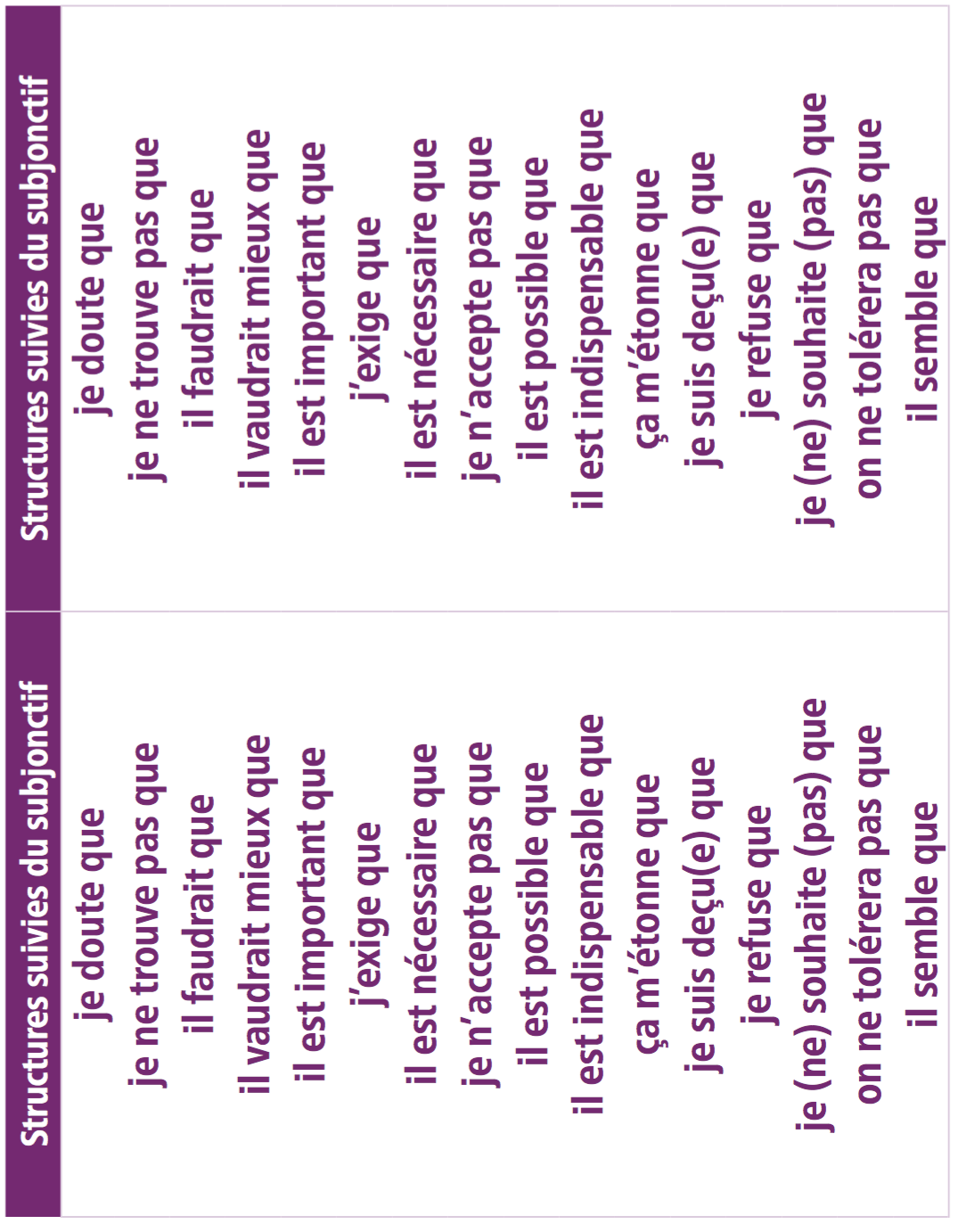 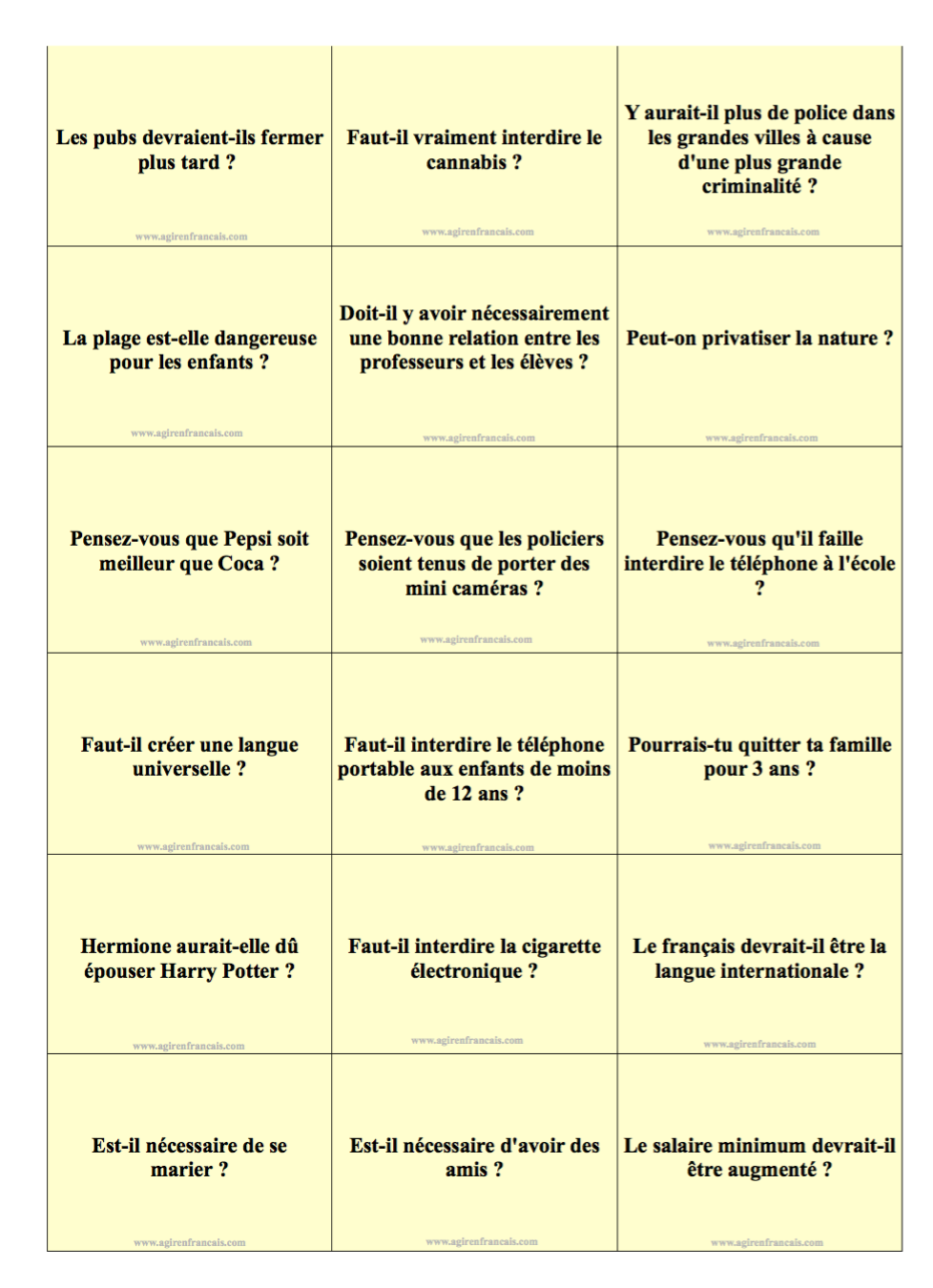 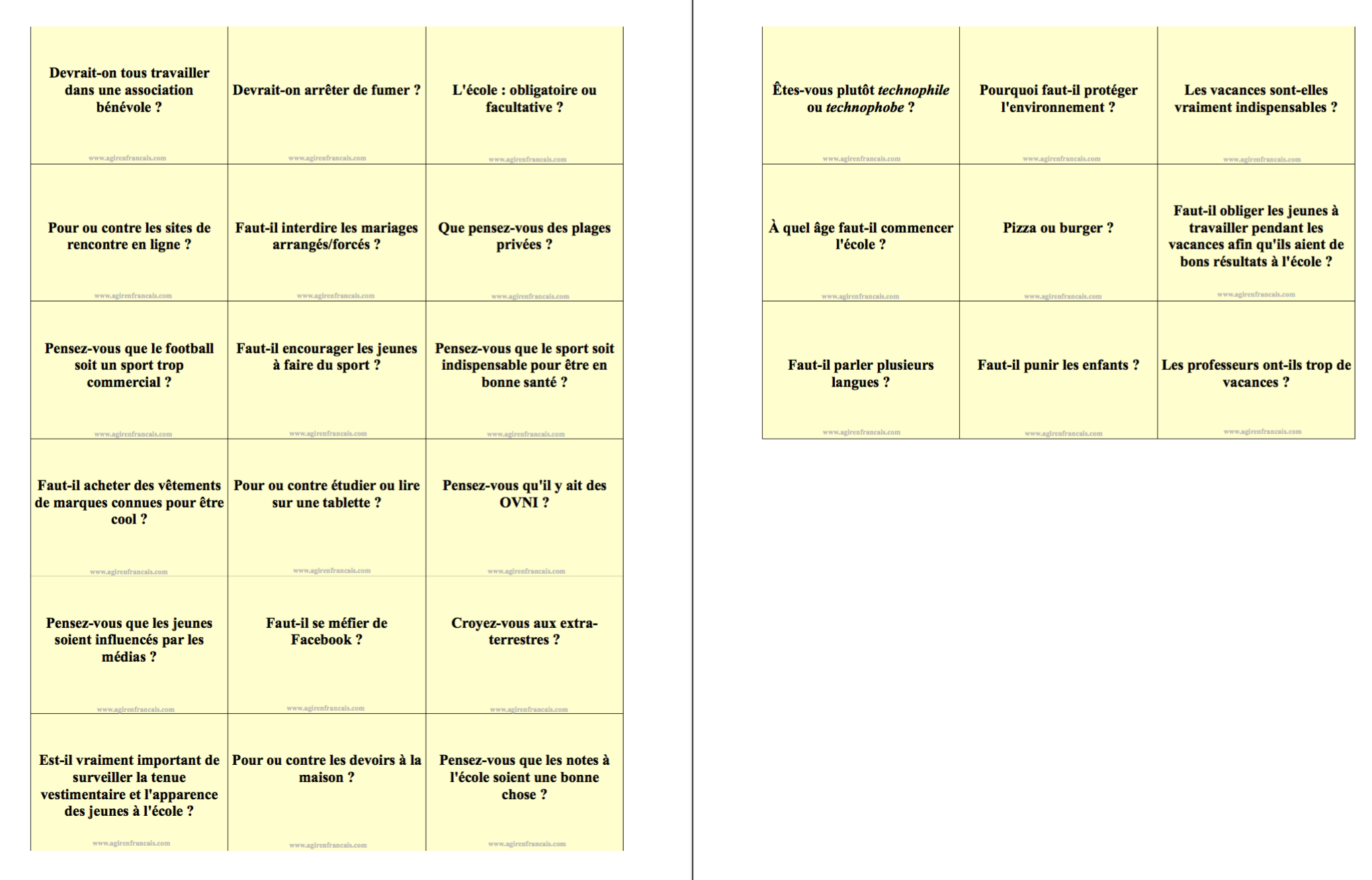 Paul, commercial – 34 ans. Dans l’entreprise depuis 3 ans. Il a une grande ouverture d’esprit et le sens des responsabilités. Il est très curieux. L’année dernière il a doublé les ventes et a conçu une méthode révolutionnaire de vente à distance. Il joue au squash avec son patron. Mais, depuis un mois il vient régulièrement en retard au travail et parfois il sent l’alcool. Charlotte, responsable des relations publiques – 27 ans. La plus jeune de l’équipe. Elle a le sens de l’humour, de l’intelligence, elle a une excellente formation. Appréciée pour son dynamisme et sa disponibilité. Son défaut est le goût de l’aventure. De l’aventure amoureuse. Elle est belle et séductrice, trop séductrice : pour son chef, pour les clients. On commence a en avoir marre. Joséphine, secrétaire – 40 ans. Dans l’entreprise depuis 15 ans, cette année elle va fêter cet anniversaire. Elle n’a jamais raté un seul jour de travail, précise, ponctuelle, souriante, élégante, rigoureuse. Très appréciée par les autres employés. Chaque lundi, elle apporte au bureau un gâteau maison. Mais elle rêve secrètement d’ouvrir sa boutique, de devenir entrepreneuse elle-même. Elle hésite. Emmanuel, responsable des ressources humaines – 35 ans. Dans l’entreprise depuis 5 mois. Intelligent, doté d’une grande imagination. On découvre quand même que le travail lui prend trop de temps. Il n’est pas du tout dynamique, analyse tout, passe des semaines à effectuer une tâche. Méfiant par rapport aux personnes qu’il recrute, méfiant par rapport à ceux qui travaillent déjà. Herbert, financier – 37 ans. Très rigoureux, voire perfectionniste. Il demande à ses employés une disponibilité totale, le travail le plus efficace possible. Lui-même, il fait 25 heures supplémentaires chaque semaine. Il a un excellent sens des a aires. Grâce à lui, l’entreprise a signé le contrat avec un gros partenaire. Mireille, responsables de ventes – 30 ans. Elle travaille bien, mais elle voit tout en noir. Elle dit sans cesse « je n’y arriverai pas ». Cependant elle a beaucoup d’imagination, elle est sérieuse, elle a le sens des responsabilités. Peut-être souffre-t-elle de dépression ? Gisèle, responsable marketing – 42 ans. Elle est la meilleure responsable de marketing dans la région, experte dans son domaine. Elle n’a pas trop de capacités sociales. Elle critique tout le monde devant la hiérarchie. Elle ne valorise pas du tout le travail des autres. Elle se sent la meilleure.